Και λαμβάνοντας υπόψη ότι:Το Υπουργείο Οικονομίας και Ανάπτυξης / Ειδική Γραμματεία Διαχείρισης Τομεακών   ΕΠ του ΕΤΠΑ και ΤΑ / Ειδική Υπηρεσία Διαχείρισης Ε.Π. Ανταγωνιστικότητα, Επιχειρηματικότητα και Καινοτομία ανήρτησε την με αρ. πρωτοκ.: 3171/1061/Α3/04.06.2018 Πρόσκληση με κωδικό: 098 Α/Α  ΟΠΣ:  2658  (ΑΔΑ:  Ω25Σ465ΧΙ8-ΟΛΩ)  για  την  Υποβολή  προτάσεων  στο  Επιχειρησιακό Πρόγραμμα   «Ανταγωνιστικότητα   Επιχειρηματικότητα   και   Καινοτομία»   στον   Άξονα προτεραιότητας: 01 «Ανάπτυξη επιχειρηματικότητας με Τομεακές προτεραιότητες», 01Σ «Ανάπτυξη  επιχειρηματικότητας  με  Τομεακές  προτεραιότητες  (Στερεά  Ελλάδα,  Νότιο Αιγαίο)» που συγχρηματοδοτείται από το Ευρωπαϊκό Ταμείο Περιφερειακής Ανάπτυξης (ΕΤΠΑ)  με  τίτλο  «ΑΝΟΙΚΤΑ  ΚΕΝΤΡΑ  ΕΜΠΟΡΙΟΥ»  με   συνολικό   προϋπολογισμό   Δράσης 50.000.000,00 € .Σύμφωνα με την ως άνω Πρόσκληση:Σκοπός  της  Δράσης  είναι  η  ενίσχυση  και  τόνωση  της  οικονομικής  δραστηριότητας  που αναπτύσσεται σε εμπορικές περιοχές. Για την επίτευξη του στόχου αυτού, κάθε Πρόταση Χρηματοδότησης θα αποτελείται υποχρεωτικά από «Δικαιούχο» και «Συνδικαιούχο» υπό προϋποθέσεις,    που    θα    υλοποιήσουν    ένα    σύνολο    συνεκτικών    και    αλληλένδετων παρεμβάσεων  με  στόχο  α)  την  αναβάθμιση  της  λειτουργικότητας  και  αισθητικής  της περιοχής   παρέμβασης   και   β)   την   οργάνωση   της   οικονομικής   δραστηριότητας   που αναπτύσσεται εντός της περιοχής αυτής, με υιοθέτηση και χρήση έξυπνων εφαρμογών. Δυνητικοί δικαιούχοι είναι: Δήμοι ως «δικαιούχοι», και λοιποί Φορείς κατ’ αρμοδιότητα ως «συνδικαιούχοι», υπό την προϋπόθεση της συνεργασίας τους. Εν προκειμένω απαιτείται συνεργασία  του  Δήμου  Καλλιθέας με  τον Εμποροεπαγγελματικό Σύλλογο Καλλιθέας  ως  οικείο Εμπορικό Σύλλογο  για την περιοχή του Δήμου Καλλιθέας.Ο  «Δικαιούχος»  (ΟΤΑ  Α’  βαθμού)  Δήμος Καλλιθέας θα  πρέπει  να  υλοποιήσει  υποχρεωτικά ενέργειες στην κατηγορία:	«Αναβάθμιση δημόσιου χώρου» στην οποία εντάσσονται δαπάνες εκσυγχρονισμού υποδομών, βελτίωσης κινητικότητας, βελτίωσης μικροκλίματος, αισθητικής  αναβάθμισης,  βελτίωσης  προσβασιμότητας  και,  τουλάχιστον  σε  μία  εκ  των κατηγοριών:  «Προμήθεια  και  εγκατάσταση  συστημάτων  έξυπνης  πόλης»  (συστήματα έξυπνου  οδοφωτισμού,  βυθιζόμενοι  κάδοι  απορριμμάτων  κλπ) και  «Προμήθεια  και εγκατάσταση  συστημάτων  έξυπνης  βιώσιμης  κινητικότητας»  (κλιματιζόμενες  στάσεις λεωφορείων, ελεγχόμενη στάθμευση, έλεγχος πρόσβασης σε πεζόδρομους κλπ.).Ο «Συνδικαιούχος» (Εμποροεπαγγελματικός Σύλλογος Καλλιθέας) θα πρέπει να υλοποιήσει υποχρεωτικά ενέργειες στην κατηγορία: «Ανάδειξη ταυτότητας εμπορικής περιοχής» στην οποία εντάσσονται δαπάνες ανάδειξης και επενδύσεις με ομοιόμορφα υλικά εξωτερικών όψεων, ομοιόμορφων τεντών, στεγάστρων,  επιγραφών,  εργασίες  χρωματισμού  εξωτερικών  όψεων,  ειδικού  φωτισμού εξωτερικών όψεων κλπ.)Ο επιλέξιμος προϋπολογισμός Δημόσιας Δαπάνης του «Δικαιούχου» Δήμου Καλλιθέας, ανέρχεται κατά  μέγιστο  στα  1.500.000€  και  του  «Συνδικαιούχου, Εμποροεπαγγελματικού Συλλόγου Καλλιθέας ανέρχεται κατά μέγιστο στις 400.000€.Σε ό,τι αφορά στον Δήμο Καλλιθέας η προτεινόμενη περιοχή παρέμβασης θα περιλαμβάνει τα οικοδομικά τετράγωνα που περικλείονται από τις οδούς Φιλαρέτου (Αριστείδου έως Θησέως)– Πλάτωνος – Γρυπάρη - Αριστείδου – Δαβάκη – Ματζαργιωτάκη.Οι κατηγορίες ενεργειών και οι επιλέξιμες δαπάνες για τον Δήμο περιλαμβάνουν σημαντικές και πολυποίκιλες παρεμβάσεις που αναμένεται να επιφέρουν πολλαπλά θετικά αποτελέσματα σε ό,τι αφορά στην γενικότερη λειτουργική και αισθητική αναβάθμιση του δημόσιου χώρου καθώς και στην τόνωση της εμπορικής κίνησης και την ενίσχυση και προώθηση της τοπικής αγοράς. Ενδεικτικά οι Δήμοι μπορούν να υλοποιήσουν παρεμβάσεις όπως:1. Δαπάνες για την «Αναβάθμιση Δημόσιου Χώρου», μέχρι 85% του επιλέξιμου προϋπολογισμού του Δικαιούχου (ΟΤΑ Α’ βαθμού), οι οποίες περιλαμβάνουν συνδυασμό των παρακάτω (ενδεικτική αναφορά): Δαπάνες εκσυγχρονισμού υποδομών - κατασκευή – αναβάθμιση πεζοδρόμων και οδών ήπιας κυκλοφορίας με χρήση (κατά προτίμηση) ψυχρών υλικών, - ανάπλαση πλατειών , ανάπλαση περιβάλλοντος χώρου μνημείων με χρήση (κατά προτίμηση) ψυχρών υλικών, - αναστηλώσεις, αποκαταστάσεις, καθαρισμός, φωτισμός, μνημείων ή /και όψεων δημοσίων κτιρίων ιδιαίτερης πολιτιστικής, αρχιτεκτονικής, ιστορικής αξίας, - αναβάθμιση ή / και κατασκευή παιδικών χαρών, υπαίθριων πολιτιστικών και αθλητικών εγκαταστάσεων, χώρων ανάπαυσης, - κατεδαφίσεις παλιών κτιρίων ή απαλλοτριώσεις εκτάσεων για την ανάδειξη του ειδικού χαρακτήρα της περιοχής, - αναβάθμιση ή / και κατασκευή συστήματος απορροής όμβριων υδάτων. Δαπάνες βελτίωσης της κινητικότητας - αναβάθμιση ή και κατασκευή ποδηλατοδρόμου (θα πρέπει υποχρεωτικά να αποτελεί τμήμα ευρύτερου δικτύου του αστικού ιστού), - σταθμοί κοινόχρηστων ποδηλάτων στην περιοχή παρέμβασης, - αναβάθμιση ή και δημιουργία χώρων στάθμευσης εξυπηρέτησης εμπορικών περιοχών χωρίς αντίτιμο (και εκτός περιοχής παρέμβασης με κατάλληλη τεκμηρίωση). Δαπάνες βελτίωσης μικροκλίματος - δημιουργία ή αναβάθμιση πάρκων τσέπης (pocket park), - φυτεύσεις πρασίνου, δεντροστοιχιών, συστήματα υποδομής ανάπτυξης δέντρων, - ανάδειξη υδάτινου στοιχείου (υποδαπέδια συντριβάνια, πίδακες, νεροκουρτίνες), - παρεμβάσεις υψηλής σκίασης. Δαπάνες αισθητικής αναβάθμισης - αναβάθμιση οδοφωτισμού – αλλαγή φωτιστικών στύλων, - προμήθεια και εγκατάσταση αστικού εξοπλισμού κατασκευασμένου με φιλικά προς το περιβάλλον υλικά: παγκάκια, ζαρντινιέρες, περιφράξεις κ.α, - κατασκευή και τοποθέτηση πινακίδων σήμανσης μνημείων και πολιτιστικών χώρων, - δημιουργία ειδικών χώρων για αφισοκόλληση / γκράφιτι, - δημιουργία και τοποθέτηση υπαίθριων γλυπτών και εικαστικών εγκαταστάσεων, - υπογειοποίηση καλωδίων κοινής ωφελείας. Δαπάνες βελτίωσης προσβασιμότητας - προμήθεια mini bus τελευταίας τεχνολογίας που συμβάλλουν στη μείωση των εκπομπών CO2 και αέριων ρύπων, χωρίς αντίτιμο, - παρεμβάσεις για την προσβασιμότητα ΑΜΕΑ τόσο στο δημόσιο χώρο όσο και σε επιμέρους υποδομές (π.χ. διαμόρφωση στάσεων αστικών λεωφορείων). 2. Δαπάνες για «Προμήθεια και εγκατάσταση συστημάτων έξυπνης πόλης» οι οποίες ενδεικτικά περιλαμβάνουν: - συστήματα παροχής ασύρματης πρόσβασης στο διαδίκτυο (free wifi για τους επισκέπτες), - συστήματα έξυπνου οδοφωτισμού, - αντικατάσταση και προμήθεια βυθιζόμενων κάδων απορριμμάτων και προμήθεια συστημάτων έξυπνης διαχείρισης απορριμμάτων, - προμήθεια συστημάτων περιβαλλοντικής διαχείρισης, - συστήματα τηλεχειρισμού δημόσιων υποδομών και δικτύων της περιοχής παρέμβασης. 3. Δαπάνες για «Προμήθεια και εγκατάσταση συστημάτων έξυπνης βιώσιμης κινητικότητας» οι οποίες ενδεικτικά περιλαμβάνουν: - προμήθεια ηλεκτροκίνητων οχημάτων για μεταφορά επισκεπτών από κόμβους μεταφορών (λιμάνι, ΚΤΕΛ, αεροδρόμιο κ.α) χωρίς αντίτιμο, - προμήθεια και εγκατάσταση κλιματιζόμενων στάσεων λεωφορείων, - συστήματα διαχείρισης της κυκλοφορίας στην περιοχή παρέμβασης, - συστήματα ελεγχόμενης στάθμευσης στην περιοχή παρέμβασης, - συστήματα ελέγχου πρόσβασης σε πεζοδρόμους της περιοχής παρέμβασης. 4. Δαπάνες για «Ανάδειξη ταυτότητας εμπορικής περιοχής» από το σύνολο των επιχειρήσεων που θα συμμετέχουν (εμπορικές και λοιπές επιχειρήσεις) μέχρι το 100% του επιλέξιμου προϋπολογισμού του Συνδικαιούχου (Εμπορικός Σύλλογος), οι οποίες ενδεικτικά περιλαμβάνουν τα παρακάτω στοιχεία ή συνδυασμούς αυτών: - προμήθεια και εγκατάσταση διαφώτιστων στεγάστρων, - ανάδειξη και επενδύσεις με ομοιόμορφα υλικά των (π.χ πέτρα, μάρμαρο) εξωτερικών όψεων, - προμήθεια και εγκατάσταση ομοιόμορφων στεγάστρων, τεντών, - προμήθεια και εγκατάσταση ομοιόμορφων (π.χ μεταλλικές, ξύλινες, ομοιόμορφη γραφή) επιγραφών, - προμήθεια και εγκατάσταση κάθετων κήπων – ανθοστηλών και σύνδεση με σύστημα άρδευσης, - εργασίες χρωματισμού εξωτερικών όψεων, - προμήθεια και εγκατάσταση ειδικού φωτισμού εξωτερικών όψεων, - προμήθεια και εγκατάσταση κατακόρυφων διαχωριστικών , σκιάστρων, ομπρελών τεντών σε δημοτικό κοινόχρηστο χώρο που έχουν μισθώσει οι επιχειρήσεις. 5. Δαπάνες για «Προβολή και προώθηση της εμπορικής περιοχής» μέχρι 20% του συνολικά επιλέξιμου προϋπολογισμού του Συνδικαιούχου (Εμπορικός Σύλλογος), οι οποίες ενδεικτικά περιλαμβάνουν: - συστήματα / πλατφόρμες ενίσχυσης τοπικής επιχειρηματικότητας μέσω υπηρεσιών αλληλεπίδρασης, ενίσχυσης πιστότητας και επιβράβευσης επισκεπτών. - διοργάνωση εκδηλώσεων για την προβολή της εμπορικής περιοχής (με έμφαση σε δράσεις πολιτισμού, όπως μουσική, performance, εκθέσεις, προβολές, ομιλίες, οργανωμένοι περίπατοι κ.ά.) - προμήθεια κοινού εξοπλισμού διακόσμησης εξωτερικού χώρου (εορταστικός, κοινών προωθητικών ενεργειών) δημιουργία ψηφιακού λογότυπου και προβολή σε ψηφιακά μέσα. 6: Ενέργειες για την προετοιμασία του φακέλου πρότασης Στην κατηγορία αυτή περιλαμβάνεται το σύνολο των δαπανών για την προετοιμασία και υποβολή φακέλου (ήτοι Τεχνικές Εκθέσεις Παραρτήματα Μνημονίου Συνεργασίας Σύμβουλος προετοιμασίας φακέλου πρότασης) μέχρι 4% του συνολικά επιλέξιμου προϋπολογισμού του Δικαιούχου (ΟΤΑ Α΄βαθμού) 7: Ενέργειες Ωρίμανσης Στην κατηγορία αυτή περιλαμβάνονται δαπάνες για μελέτες ωρίμανσης των σχετικών έργων μέχρι 5% του επιλέξιμου προϋπολογισμού του Δικαιούχου (ΟΤΑ Α΄ βαθμού). Ειδικότερα, οι οριστικές μελέτες, μελέτες εφαρμογής, ειδικές αρχιτεκτονικές μελέτες. Στο υποέργο των μελετών περιλαμβάνεται υποχρεωτικά η έκδοση όλων των απαραίτητων αδειοδοτήσεων (π.χ. αποφάσεις αρμόδιας αρχαιολογικής υπηρεσίας, πολεοδομίας κ.λπ.) που οφείλει να προσκομίσει ο Δικαιούχος / Συνδικαιούχος με την έκδοσή τους. Οι ενέργειες αυτές θα αποτελούν διακριτό υποέργο και οφείλουν να ολοκληρωθούν εντός δεκαοχτώ (18) μηνών από την ημερομηνία ένταξης. 8: Συμβουλευτικές υπηρεσίες για την υλοποίηση της πράξης για τον Δικαιούχο / Δαπάνες για αμοιβές προσωπικού για τον Συνδικαιούχο Στην κατηγορία αυτή περιλαμβάνονται: α) δαπάνες για συμβουλευτικές υπηρεσίες για την υλοποίηση της πράξης για τον Δικαιούχο. Οι δαπάνες αυτές είναι επιλέξιμες μέχρι 3% του συνολικά επιλέξιμου εγκεκριμένου προϋπολογισμού.β) Δαπάνες προσωπικού του Συνδικαιούχου που θα αφορούν σε έκτακτο προσωπικό που απαιτείται για την υλοποίηση της πράξης και απασχολείται είτε με σύμβαση εργασίας ορισμένου χρόνου (πλήρους ή μερικής απασχόλησης), είτε με σύμβαση μίσθωσης έργου. Οι δαπάνες αυτές είναι επιλέξιμες για δύο άτομα και δεν δύναται να υπερβαίνει μηνιαίως ανά άτομο το ποσό των 750,00 ευρώ (καθαρές μηνιαίες αποδοχές). Τα άτομα που θα προσληφθούν για την υλοποίηση της Πράξης για λογαριασμό του Συνδικαιούχου Εμπορικού Συλλόγου θα πρέπει να είναι εγγεγραμμένα στο Μητρώο Στελεχών Υποστήριξης των Συνδικαιούχων Εμπορικών Συλλόγων στην Υλοποίηση των Έργων που θα ενταχθούν στην Πρόσκληση «Ανοιχτά Κέντρα Εμπορίου» της ΕΣΕΕ. Κατηγορία Ενεργειών 9: Ενέργειες για την έκδοση αδειών. Στην κατηγορία αυτή περιλαμβάνονται δαπάνες εκ μέρους του Συνδικαιούχου για την έκδοση αδειών μικρής κλίμακας που τυχόν απαιτηθούν για λογαριασμό των ωφελούμενων επιχειρήσεων. Οι επιλέξιμες δαπάνες σε αυτήν την κατηγορία δεν μπορούν να υπερβούν το ποσό των 20.000,00 ευρώ. Σε κάθε περίπτωση δεν δύναται να ανατεθεί στο ίδιο φυσικό πρόσωπο ή / και εταιρεία η έκδοση περισσότερων των 3 αδειών.	Μέσω του συγκεκριμένου προγράμματος δίνεται μία μοναδική ευκαιρία για την υλοποίηση μιας σειράς αρχιτεκτονικών παρεμβάσεων στον δημόσιο χώρο του Δήμου, καθώς και την υλοποίηση στοχευμένων δράσεων για την ενημέρωση των επισκεπτών/πελατών και την αύξηση της επιχειρηματικότητας, που ως στόχο θα έχουν να μετασχηματίσουν της εμπορική περιοχή της πόλης μας σε ένα Έξυπνο Ανοικτό Κέντρο Εμπορίου (Smart City Open Mall).Ο Εμποροεπαγγελματικός Σύλλογος Καλλιθέας δια του Προέδρου του έχει εκφράσει  το ενδιαφέρον και την σύμφωνη  γνώμη  του  για  από  κοινού  υποβολή πρότασης, στο πλαίσιο της ως άνω πρόσκλησης, για  Ανοικτά Κέντρα Εμπορίου στο Δήμο μας και έχει λάβει την σχετ. απόφαση Διοικητικού Συμβουλίου.Κατόπιν αυτών, παρακαλούμε όπως αποφασίσετε για την, από κοινού με τον Εμποροεπαγγελματικό Σύλλογο Καλλιθέας,  υποβολή  πρότασης  στο  Επιχειρησιακό  Πρόγραμμα  «Ανταγωνιστικότητα Επιχειρηματικότητα και Καινοτομία» στον Άξονα προτεραιότητας: 01 «Ανάπτυξη επιχειρηματικότητας   με   Τομεακές   προτεραιότητες»   01Σ   «Ανάπτυξη   επιχειρηματικότητας   με Τομεακές  προτεραιότητες  (Στερεά  Ελλάδα,  Νότιο  Αιγαίο)»  που  συγχρηματοδοτείται  από  το Ευρωπαϊκό Ταμείο Περιφερειακής Ανάπτυξης (ΕΤΠΑ) με τίτλο «ΑΝΟΙΚΤΑ ΚΕΝΤΡΑ ΕΜΠΟΡΙΟΥ» του Υπουργείου Οικονομίας και Ανάπτυξης.»Έχοντας υπόψη τα παραπάνω σας παρακαλούμε όπως :Εγκρίνετε τη συμμετοχή του Δήμου μας ως  ωφελούμενου – δυνητικού, έχοντας υπόψη τα ανωτέρω, στο Επιχειρησιακό Πρόγραμμα ορίζοντας ως περιοχής μελέτης/παρέμβασης τα οικοδομικά τετράγωνα που περικλείονται από τις οδούς Φιλαρέτου (Αριστείδου έως Θησέως) – Πλάτωνος – Γρυπάρη - Αριστείδου – Δαβάκη - Ματζαγριωτάκη «Ανταγωνιστικότητα Επιχειρηματικότητα και Καινοτομία»   στον   Άξονα   προτεραιότητας:   01   «Ανάπτυξη   επιχειρηματικότητας   με   Τομεακές προτεραιότητες»  01Σ  «Ανάπτυξη  επιχειρηματικότητας  με  Τομεακές  προτεραιότητες  (Στερεά Ελλάδα,  Νότιο  Αιγαίο)»  που  συγχρηματοδοτείται  από  το  Ευρωπαϊκό  Ταμείο  Περιφερειακής Ανάπτυξης  (ΕΤΠΑ)  με  τίτλο  «ΑΝΟΙΚΤΑ  ΚΕΝΤΡΑ  ΕΜΠΟΡΙΟΥ»  του  Υπουργείου  Οικονομίας  και Ανάπτυξης.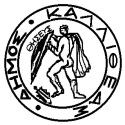 ΕΛΛΗΝΙΚΗ ΔΗΜΟΚΡΑΤΙΑΠΕΡΙΦΕΡΕΙΑ ΑΤΤΙΚΗΣΔΗΜΟΣ ΚΑΛΛΙΘΕΑΣΓΡΑΦΕΙΟ ANTIΔΗΜΑΡΧΟΥΓΡΑΦΕΙΟ ANTIΔΗΜΑΡΧΟΥΓΡΑΦΕΙΟ ANTIΔΗΜΑΡΧΟΥΓΡΑΦΕΙΟ ANTIΔΗΜΑΡΧΟΥΤΜΗΜΑ ΠΟΛΙΤΙΣΜΟΥ ΠΑΙΔΕΙΑΣ ΚΑΙ ΤΟΠΙΚΗΣ ΑΝΑΠΤΥΞΗΣΤΜΗΜΑ ΠΟΛΙΤΙΣΜΟΥ ΠΑΙΔΕΙΑΣ ΚΑΙ ΤΟΠΙΚΗΣ ΑΝΑΠΤΥΞΗΣΤΜΗΜΑ ΠΟΛΙΤΙΣΜΟΥ ΠΑΙΔΕΙΑΣ ΚΑΙ ΤΟΠΙΚΗΣ ΑΝΑΠΤΥΞΗΣΔιεύθυνση:Διεύθυνση:Ματζαγριωτάκη 76 Καλλιθέα 17676Ματζαγριωτάκη 76 Καλλιθέα 17676Πληροφορίες:Πληροφορίες:M. ΚωστάκηςΚαλλιθέα, 26-10-2018Καλλιθέα, 26-10-2018Τηλέφωνο:Τηλέφωνο:213 2070432Fax:Fax:Αρ.Πρ.:5875458754E-mail:E-mail:m.kostakis@kallithea.grΠρος:Τον Πρόεδρο του Δημοτικού ΣυμβουλίουΤον Πρόεδρο του Δημοτικού ΣυμβουλίουΘέμα:: Λήψη απόφασης για την υποβολή πρότασης του Δήμου Καλλιθέας στο Επιχειρησιακό Πρόγραμμα «Ανταγωνιστικότητα, Επιχειρηματικότητα και Καινοτομία» στον Άξονα προτεραιότητας: 01 «Ανάπτυξη επιχειρηματικότητας με Τομεακές προτεραιότητες», 01Σ «Ανάπτυξη επιχειρηματικότητας με Τομεακές προτεραιότητες (Στερεά Ελλάδα, Νότιo Αιγαίο)» που συγχρηματοδοτείται  από το Ευρωπαϊκό Ταμείο Περιφερειακής Ανάπτυξης (ΕΤΠΑ) με τίτλο «ΑΝΟΙΚΤΑ ΚΕΝΤΡΑ ΕΜΠΟΡΙΟΥ»: Λήψη απόφασης για την υποβολή πρότασης του Δήμου Καλλιθέας στο Επιχειρησιακό Πρόγραμμα «Ανταγωνιστικότητα, Επιχειρηματικότητα και Καινοτομία» στον Άξονα προτεραιότητας: 01 «Ανάπτυξη επιχειρηματικότητας με Τομεακές προτεραιότητες», 01Σ «Ανάπτυξη επιχειρηματικότητας με Τομεακές προτεραιότητες (Στερεά Ελλάδα, Νότιo Αιγαίο)» που συγχρηματοδοτείται  από το Ευρωπαϊκό Ταμείο Περιφερειακής Ανάπτυξης (ΕΤΠΑ) με τίτλο «ΑΝΟΙΚΤΑ ΚΕΝΤΡΑ ΕΜΠΟΡΙΟΥ»: Λήψη απόφασης για την υποβολή πρότασης του Δήμου Καλλιθέας στο Επιχειρησιακό Πρόγραμμα «Ανταγωνιστικότητα, Επιχειρηματικότητα και Καινοτομία» στον Άξονα προτεραιότητας: 01 «Ανάπτυξη επιχειρηματικότητας με Τομεακές προτεραιότητες», 01Σ «Ανάπτυξη επιχειρηματικότητας με Τομεακές προτεραιότητες (Στερεά Ελλάδα, Νότιo Αιγαίο)» που συγχρηματοδοτείται  από το Ευρωπαϊκό Ταμείο Περιφερειακής Ανάπτυξης (ΕΤΠΑ) με τίτλο «ΑΝΟΙΚΤΑ ΚΕΝΤΡΑ ΕΜΠΟΡΙΟΥ»: Λήψη απόφασης για την υποβολή πρότασης του Δήμου Καλλιθέας στο Επιχειρησιακό Πρόγραμμα «Ανταγωνιστικότητα, Επιχειρηματικότητα και Καινοτομία» στον Άξονα προτεραιότητας: 01 «Ανάπτυξη επιχειρηματικότητας με Τομεακές προτεραιότητες», 01Σ «Ανάπτυξη επιχειρηματικότητας με Τομεακές προτεραιότητες (Στερεά Ελλάδα, Νότιo Αιγαίο)» που συγχρηματοδοτείται  από το Ευρωπαϊκό Ταμείο Περιφερειακής Ανάπτυξης (ΕΤΠΑ) με τίτλο «ΑΝΟΙΚΤΑ ΚΕΝΤΡΑ ΕΜΠΟΡΙΟΥ»Ο Αντιδήμαρχος ΚαλλιθέαςΚωστάκης ΜανώληςΣυνημμένα:Την  με αρ. πρωτ. 3171/1061/Α3/04.06.2018 Πρόσκληση με κωδικό: 098 Α/Α  ΟΠΣ:  2658  (ΑΔΑ:  Ω25Σ465ΧΙ8-ΟΛΩ)  για  την  Υποβολή  προτάσεων  στο  Επιχειρησιακό Πρόγραμμα   «Ανταγωνιστικότητα   Επιχειρηματικότητα   και   Καινοτομία»   στον   Άξονα προτεραιότητας: 01 «Ανάπτυξη επιχειρηματικότητας με Τομεακές προτεραιότητες», 01Σ «Ανάπτυξη  επιχειρηματικότητας  με  Τομεακές  προτεραιότητες  (Στερεά  Ελλάδα,  Νότιο Αιγαίο)» που συγχρηματοδοτείται από το Ευρωπαϊκό Ταμείο Περιφερειακής Ανάπτυξης (ΕΤΠΑ)  με  τίτλο  «ΑΝΟΙΚΤΑ  ΚΕΝΤΡΑ  ΕΜΠΟΡΙΟΥ»Κοινοποίηση:- Γραφείο Δημάρχου- Γραφείο Γενικού Γραμματέα- Γραφείο Δημάρχου- Γραφείο Γενικού ΓραμματέαΕσωτ.διανομή:- Αυτοτελές Τμήμα Προγραμματισμού και       Σχεδιασμού- Αυτοτελές Τμήμα Προγραμματισμού και       Σχεδιασμού